Swainswick Church School 2021Register of InterestsRecord of Review (review to be conducted by the clerk)NamePositionName of organisationNature of interestDate interest was registeredDate interest ceasedNotesS Carr ShandMAT governor, chairSwainswick PTATrustee03 09 21S Carr ShandMAT governor, chairB Rowse (p/t staff)Brother in law03 09 21S TaylorParent governorn/aS CharlesStaff governorn/aC DaviesMAT governorR WattsMAT governorR ShackellMAT governorN LewisMAT governorH RobertsFoundation governorG SwarbrookeEx-officio governor, HeadteacherDateSept 21Signature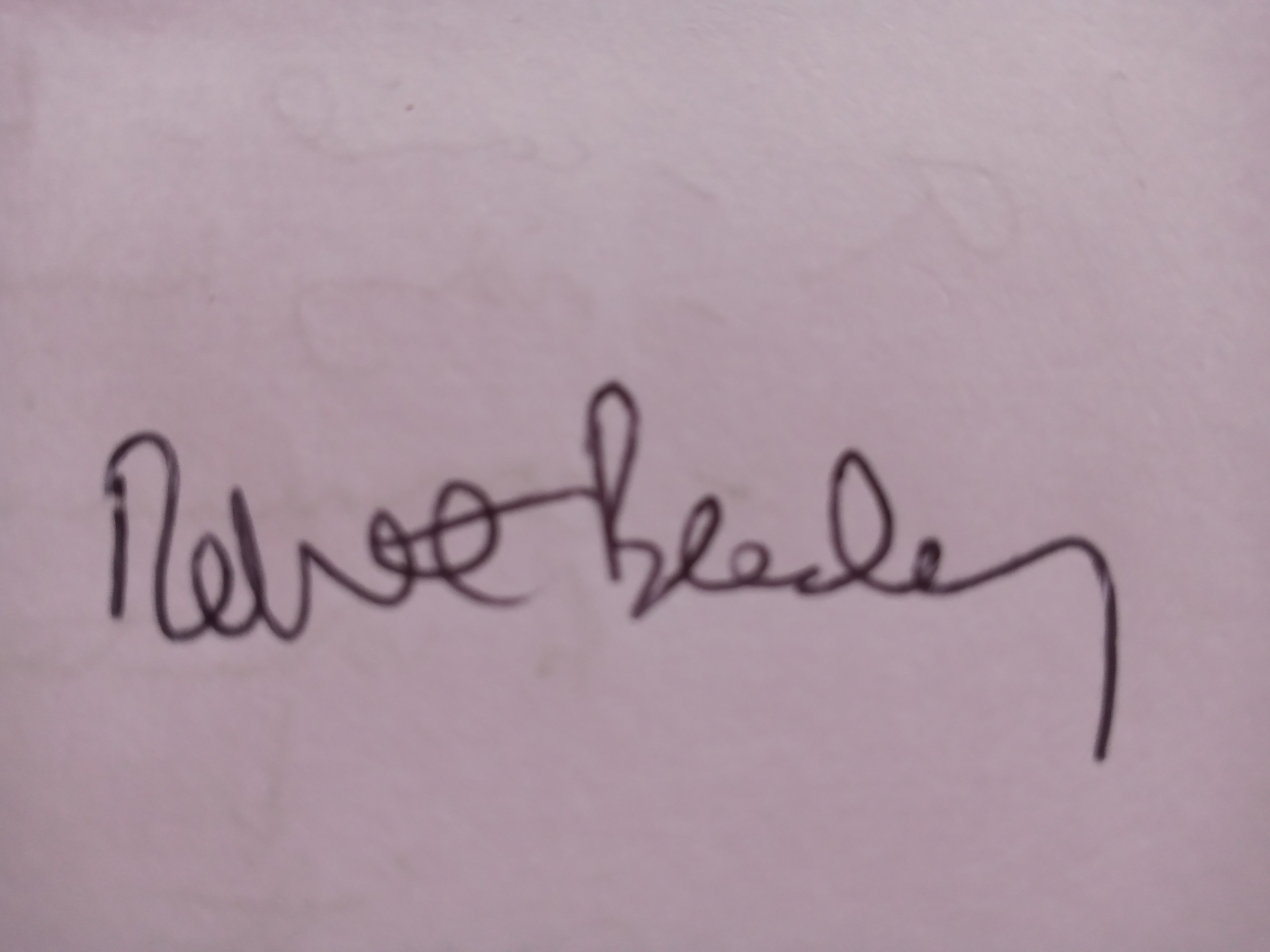 